18.11.21 гр. 40-1 Материаловедение. Преподаватель Захаров Г.П.Тема: Понятие о термической обработке металлов. Факторы, определяющие режим термической обработки.Термической обработкой называют процессы, заключающиеся в тепловом воздействии на сплав по определенным режимам для изменения его структуры и свойств. От термической обработки зависят качество и стойкость деталей и инструмента. На результат термической t обработки влияют следующие факторы: время (скорость) нагрева, температура нагрева, время (продолжительность) выдержки, время (скорость) охлаждения.Термическая обработка металлов и сплавовПроцесс тепловой обработки металлических изделий с целью придания им заданной структуры и свойств называется термической обработкой. Она может быть промежуточная, с целью улучшения технологических свойств и заключительная - формирование свойств готовых изделий.4.1. Теоретические основы термической обработкижелезоуглеродистых сплавовПревращения в сталях при нагреве. Нагрев стали выше линии Ас1 приводит к образованию аустенита. Теоретически при температуре А1 (а фактически при некотором перегреве) в перлите на межфазных границах феррит – цементит появляются зародыши аустенита. Их рост сопровождается образованием новых центров кристаллизации, и так до тех пор, пока весь перлит (теоретически при А1) не превратится в аустенит. Выше А1происходит превращение феррита в аустенит и растворение избыточного цементита. Однородный аустенит доэвтектоидных сталей образуется при нагреве выше Ас3, а заэвтектоидных – выше Асm.Стали различают по склонности к росту зерна аустенита при нагреве. Если зерно аустенита начинает быстро расти при нагреве выше Ас3, то сталь называется наследственно крупнозернистой, если зерно растет только при большом нагреве (около 1000°С), то сталь наследственно мелкозернистая.Получение крупного зерна возможно при перегреве. При охлаждении перегретой стали часть феррита (в доэвтектоидной) и цементит (в заэвтектоидной стали) выделяются в виде сетки по границам зерен или в виде пластин (игл), прорезающих зерна перлита (видманштеттова структура). Перегрев исправляется фазовой перекристаллизацией.При температурах, близких к линии солидус, происходит окисление границ зерен – пережог. Это неисправимый брак.Превращения в сталях при охлаждении. Если сталь охлаждать очень медленно, то происходящие превращения можно установить, пользуясь диаграммой Fe – Fe3C.Вначале происходит выделение феррита (в доэвтектоидных сталях) или вторичного цементита (в заэвтектоидных сталях), а затем - превращение аустенита в перлит. Эти явления происходят вследствие полиморфного превращения Feγ в Feα и сопровождаются диффузией, т.е. перераспределением углерода. Диффузионные процессы происходят в течение некоторого времени, причем скорость диффузии резко падает с понижением температуры.Удобно рассмотреть изотермическое превращение аустенита (происходящее при выдержке при постоянной температуре) для эвтектоидной стали (0,8%С). Влияние температуры на скорость и характер превращения аустенита представляют в виде диаграммы изотермического превращения аустенита (рис. 4.1).Диаграмма строится в координатах температура – логарифм времени. Выше 727°С на диаграмме находится область устойчивого аустенита. Ниже этой температуры аустенит не устойчив и превращается в другие структуры. Первая С-образная кривая соответствует началу превращения аустенита, вторая – его завершению.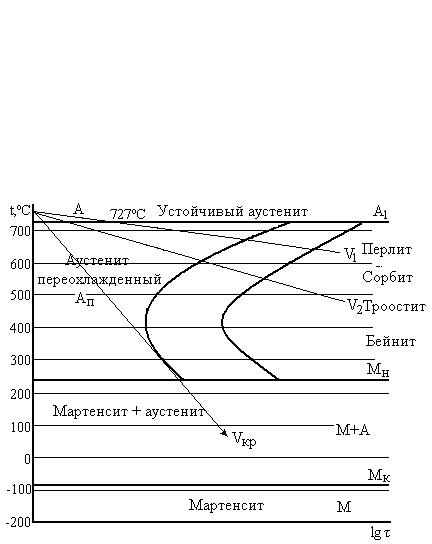 Рис. 4.1. Диаграммы изотермического превращения аустенитадля эвтектоидной стали (0,8%С)При небольшом переохлаждении (до 550°С) происходит диффузионное превращение и в зависимости от степени переохлаждения образуется структуры перлит, сорбит, троостит. Это превращение называется перлитным. Все перечисленные структуры – механические смеси феррита и цементита, имеющие пластинчатое строение. Они отличаются только степенью дисперсности. С ростом степени переохлаждения уменьшается критический размер новой фазы и уменьшается их количество, а значит, чем ниже температура превращения, тем мельче ферритно-цементная смесь. Наиболее крупнодисперсная – перлит, наиболее мелкодисперсная – троостит, с увеличением дисперсности увеличивается твердость структур.Перлит Сорбит Троостит200…220HB 230…320HB 330…430HBПри переохлаждении аустенита приблизительно ниже 240°С скорость диффузии падает почти до нуля и происходит бездиффузионное мартенситное превращение. При бездиффузионном превращении Feγ(C) → Feα(C) весь углерод аустенита остается в решетке феррита. Так как максимальная растворимость углерода в Feα не превышает 0,02 % , а в исходной фазе – аустените может достигать 2,14 %, то при превращении образуется пересыщенный твердый раствор внедрения углерода в Feα, называемый мартенситом.Наименьшая скорость охлаждения, необходимая для образования структуры мартенсита, называется критической скоростью закалки Vкр.При образовании мартенсита объемноцентрированная кристаллическая решетка Feα за счет пересыщения углеродом сильно искажается и превращается из кубической в тетрагональную (c/a >1), причем с увеличением содержания углерода степень тетрагональности решетки мартенсита увеличивается (рис. 4.2).Мартенсит характеризуется очень высокой твердостью (до HRC65) и хрупкостью. Это объясняется сильным искажением решетки Feα и созданием в ней больших внутренних напряжений.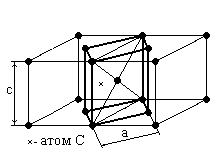 Рис. 4.2. Схема образования тетрагональной решетки мартенситаГоризонтальная линия Мн диаграммы соответствует температуре начала превращения аустенита в мартенсит и называется мартенситной точкой, а линия Мк – температуре завершения этого процесса. Положение точек Мн и Мк не зависит от скорости охлаждения, а только от химического состава стали – содержания углерода и присутствия легирующих элементов.Если изотермическую выдержку проводить в интервале Мн – Мк, то, несмотря на имеющееся иногда даже большое количество аустенита, мартенситное превращение прекращается, т.е. если Мк находится в области низких температур, то при 20°С в структуре стали наряду с мартенситом, будет сохранятся какое-то количество аустенита, называемого остаточным, Аост (рис. 4.3).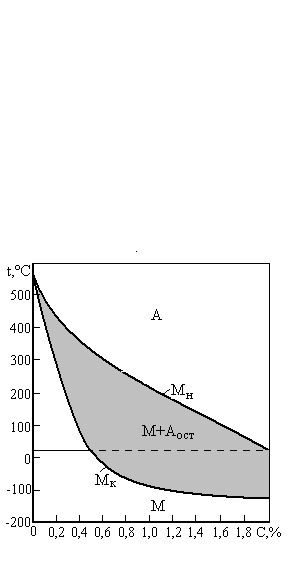 Рис. 4.3. Зависимость температуры начала (Мн) и конца (Мк) мартенситного превращения от содержания углерода в сталиВ диапазоне температур от мартенситного до перлитного превращения происходит промежуточное (бейнитное) превращение и образуется структура, называемая бейнит – незначительно пересыщенный твердый раствор внедрения углерода в Feα в смеси с карбидами. Различают верхний бейнит (350…450°C), напоминающий троостит (чередование пластинок феррита и цементита), и нижний бейнит, напоминающий по своему строению мартенсит (300°C). Твердость бейнита около 50HRC.Перлитное превращение происходит при отжиге и нормализации, мартенситное – при закалке.Превращение в закаленных сталях при отпуске. Для получения более равновесного состояния стали после закалки подвергают отпуску – нагреву до температур ниже А1.Различают четыре основных превращения при отпуске.При первом превращении (80…200°С) в отдельных участках исходного мартенсита выделяются тончайшие пластины карбида, состав которого – FexС и обозначение – ε-карбид.Прилегающий к карбидам мартенсит обедняется углеродом, и в одном зерне образуется два твердых раствора с одинаковой решеткой, но с разной концентрацией углерода. Поэтому такой распад мартенсита называется двухфазным, и его результатом является мартенсит отпуска.При втором превращении (200…300°С) остаточный аустенит превращается в мартенсит отпуска, ε-карбид в цементит, а распад мартенсита распространяется на весь объем.Третье превращение (300…400°С) характеризуется полным переходом мартенсита в троостит отпуска.При четвертом превращении (450…650°С) происходит рост частичек цементита, причем они имеют округлую форму. При 550…600°С получают сорбит отпуска, а при 650…700°С – зернистый перлит, или перлит отпуска.4.2. Технология термической обработки сталиРазличают следующие виды термической обработки: отжиг, нормализация, закалка и отпуск.Отжиг. Это вид термической обработки, заключающийся в нагреве стали до определенной температуры, выдержке при этой температуре и медленном охлаждении вместе с печью. Цели отжига – снижение твердости и улучшение обрабатываемости стали, получение равновесной структуры, выравнивание химического состава, снятие внутренних напряжений.Существуют различные виды отжига – диффузионный, рекристаллизационный, полный, неполный, отжиг на зернистый перлит, отжиг для снятия внутренних напряжений и другие (рис. 4.4).Диффузионный отжиг (1) заключается в нагреве до 1000…1000°С, длительной выдержке (10…15 часов) и последующем медленном охлаждении. В результате происходит выравнивание неоднородности стали по химическому составу.Рекристаллизационный отжиг (2)предназначен для снятия наклепа и внутренних напряжений после холодной деформации. Температура нагрева рекристаллизационного отжига 650…700°С. В результате образуется однородная мелкозернистая структура с небольшой твердостью и значительной вязкостью.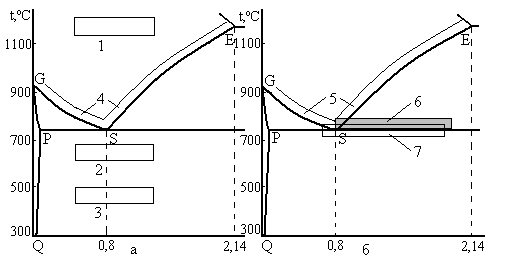 Рис. 4.4.Температура нагрева стали при различных видах отжигаОтжиг для снятия внутренних напряжений (низкий отжиг) (3). Температура нагрева 200…600°С. Применяется, когда структура стали удовлетворительна и необходимо только снять внутреннее напряжение, возникающее при кристаллизации, после сварки или механической обработки.Полный отжиг (5) применяется для доэвтектоидных сталей. Нагрев стали выше линии GS (Ас3) на 30…50°С. Структура, состоящая из крупных зерен феррита и перлита, превращается в аустенит, а при медленном охлаждении в структуру из мелких зерен феррита и перлита. При полном отжиге измельчается зерно, снижается твердость и прочность, повышается пластичность.Неполный отжиг (6) нагрев выше линии PSК (Ас1) на 30…50°С. Он производится, если исходная структура вполне удовлетворительна.Отжиг на зернистый перлит (7), или циклический отжиг, – это 3-5 кратный нагрев до 740…750°С, изотермическая выдержка и медленное охлаждение до 680°С (ниже А1). В результате получается структура зернистого перлита и сталь становится пластичной, с меньшей твердостью и прочностью по сравнению с пластинчатым перлитом. Применяется для подготовки сталей к закалке или для улучшения обрабатываемости резанием.Изотермический отжиг (перекристаллизационный отжиг – возможно полное изменение фазового состава) проводят с целью экономии времени. Он осуществляется по следующей схеме. Нагрев доэвтектоидной стали выше Ас3, заэвтектоидной – выше Ас1. Выдержка до полного фазового превращения. Быстрое охлаждение до температуры на 30…100°С ниже Аr1, изотермическая выдержка до полного распада аустенита в перлит и охлаждение на спокойном воздухе. Этим экономится время, достигается (за счет изотермической выдержки) однородность структуры, особенно у легированных сталей.Нормализация (4) – разновидность полного отжига. Нагрев на 30…50°C выше Ас3 или Асm, выдержка и охлаждение на спокойном воздухе. Отличие нормализации от полного отжига в скорости охлаждения – при нормализации она выше. Проводится с целью экономии времени как заключительная операция для низкоуглеродистых и легированных сталей, но чаще как промежуточная операция, улучшающая структуру заэвтектоидной стали перед закалкой. Твердость и прочность стали выше, чем после отжига.Закалка стали. Закалка – вид термической обработки, состоящий в нагреве стали выше критических точек, выдержке и последующем быстром охлаждении. В результате закалки повышается твердость и прочность, но снижается пластичность и вязкость.Основные параметры при закалке – температура нагрева и скорость охлаждения. Температуру нагрева определяют по диаграммам состояния, скорость охлаждения – по диаграммам изотермического распада аустенита.Для полного отжига, нормализации и закалки изделия нагревают практически до одинаковых температур, основное отличие этих видов термообработки состоит в скорости охлаждения.Температура закалки для доэвтектоидных сталей – Ас3(линия GS диаграммы) + (30…50)°C. Если нагреть до температуры между критическими точками Ас1 и Ас3 то после закалки в структуре мартенсита появится феррит, что ухудшает свойства изделия.Заэвтектоидные стали нагревают до температуры Ас1(линия РSК диаграммы) + (40…60)°C, это так называемая неполная закалка, сохраняющая в структуре стали цементит. После закалки получается структура мартенсита с включениями цементита вторичного, что повышает твердость и износостойкость.Время и скорость нагрева зависит от размеров изделия и теплопроводности стали (имеются эмпирические формулы в справочниках).Продолжительность выдержки при температуре закалки выбирают такой, чтобы произошла гомогенизация аустенита.Скорость охлаждения зависит от охлаждающей среды, формы изделия, теплопроводности стали. Обычно в результате закалки образуется мартенситная структура, поэтому охлаждать сталь следует с такой скоростью, чтобы кривая охлаждения не пересекала С-образные кривые изотермического превращения аустенита (рис. 4.1).Основные требования к охлаждающей среде – высокая скорость охлаждения в области температур 650…550°С – область наименьшей устойчивости переохлажденного аустенита и более низкая скорость, ниже 300°С – область мартенситного превращения. В первой области желательно подавить диффузионные процессы, а во второй уменьшить термические и структурные напряжения.В качестве закалочных сред для углеродистых сталей используют воду, минеральные масла, для легированных сталей дополнительно – расплавленные соли, растворы NaOH и NaCl в воде и т.д.Основными технологическими свойствами, характеризующими процесс закалки стали, являются закаливаемость – способность стали повышать твердость в результате закалки (зависит от содержание углерода) и прокаливаемость – способность стали получать закаленный слой с мартенситной или мартенситно-трооститной (50/50) структурой и высокую твердость на ту или иную глубину (зависит от критической скорости закалки). Характеристикой прокаливаемости являются Dкр–критический диаметр – максимальный диаметр прутка, который закаливается насквозь в данном охладителе (рис. 4.5).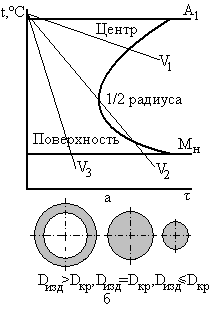 Рис. 4.5. Скорость охлаждения по сечению изделия (а), закаленный слой (серый) в образцах различного сечения (б)В этом случае на поверхности изделия и в его центре скорость охлаждения больше критической. С введением в сталь легирующих элементов закаливаемость и прокаливаемость стали увеличивается.Способы закалки стали. Существуют различные способы охлаждения стали при закалке. Они выбираются в зависимости от формы изделия, марки стали и необходимого комплекса свойств (рис 4.6).Закалку в одном охладителе (V3) применяют для простых изделий. Основной недостаток закалки – большие термические напряжения в металле.Закалку в двух охладителях (V4) (например, вода и масло) используют для деталей более сложной формы.Ступенчатая закалка (V5) проводится по следующей схеме: деталь охлаждают в среде, имеющей температуру несколько выше Мн, и выдерживают до приобретения деталью температуры закалочной среды, но не превышают времени устойчивости аустенита при этой температуре и затем охлаждают с небольшой скоростью.При изотермической закалке (V6) деталь охлаждают в среде с температурой выше Мн (и соответствующей получаемой структуре) и выдерживают в течение времени, необходимого для полного превращения аустенита в необходимую структуру.Закалка с самоотпуском применяется для обработки ударного инструмента (зубил кузнечного инструмента и т.д.), когда требуется постепенное понижение твердости от поверхности изделия к центру. Охлаждение проводят в одном охладителе и прерывают, когда сердцевина еще имеет достаточно тепла, за счет которого поверхностный слой вновь нагревается и таким образом происходит отпуск.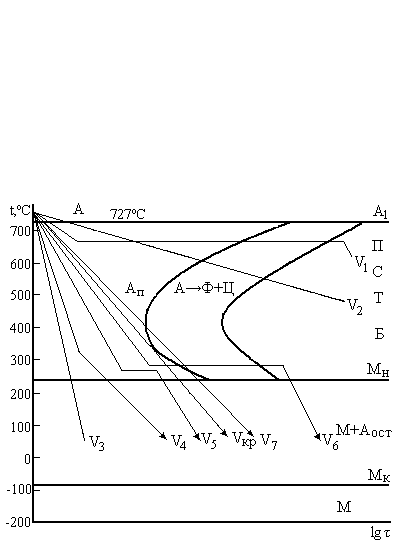 Рис. 4.6. Различные способы термической обработки:V1 – изотермический отжиг, V2 – нормализация, V3 – закалка в 1 среде,V4 – закалка в 2-х средах, V5 – ступенчатая закалка, V6 – изотермическая закалка, V7 – неполная закалкаПоверхностная закалка применяется для получения изделия с вязкой сердцевиной и твердой износостойкой поверхностью. Известно несколько методов быстрого нагрева поверхностного слоя (токами высокой частоты, лазером и др.). Наибольше применение нашел нагрев токами высокой частоты (ТВЧ) с последующим быстрым охлаждением. Нагрев поверхности до температуры Ас3 происходит за 3…5 секунд, в это время сердцевина прогревается ниже Ас1, поэтому поверхность закаленного изделия приобретает мартенситную структуру, а сердцевина остается без изменений (перед закалкой изделие обычно нормализуют). Твердость поверхности после закалки и низкого отпуска – 54…58 HRC.Обработка холодом предложена для легированных сталей, температура мартенситного превращения Мк которых лежит ниже нуля. Обработка холодом вызывает превращения остаточного аустенита в мартенсит, что повышает твердость, износостойкость, стабилизирует размеры изделия. Обработку производят сразу после закалки, чтобы не произошла стабилизация А, и затем проводят отпуск, чтобы снять напряжения.Отпуск – нагрев закаленной стали до температур ниже критической точки Ас1, выдержка при этой температуре и охлаждение (обычно на воздухе).Отпуск – окончательная термообработка, и его целью является изменение строения и свойств стали: повышение вязкости и пластичности, уменьшение твердости и устранение внутренних напряжений.В зависимости от температуры нагрева различают три вида отпуска: низкотемпературный (низкий), среднетемпературный (средний) и высокотемпературный (высокий).При низком отпуске закаленную сталь нагревают до 150…200°С, выдерживают в течение 1…3 часов и охлаждают. Структура – отпущенный мартенсит. Применяется для закаленных и химико-термически отработанных углеродистых и легированных сталей, от которых требуется высокая твердость (58…63HRC), износостойкость и стабильность размеров (инструмент). Снимаются (частично) закалочные напряжения, происходит некоторое увеличение пластичности и вязкости.При среднем отпуске закаленную сталь нагревают на 350…450°С. Получаемая структура, троостит отпуска зернистый, обладает высокой твердостью (40-50HRC), прочностью, хорошей упругостью и достаточной вязкостью. Применяется для пружин, рессор, штампов, ударного инструмента.При высоком отпуске закаленные изделия нагревают до 500…650°С, выдерживают и охлаждают. Структура – зернистый сорбит (цементит приобретает зернистую структуру). Это существенно повышает ударную вязкость и пластичность при твердости 30…40HRC, получается оптимальное для конструкционных сталей сочетание механических свойств.Высокому отпуску подвергаются среднеуглеродистые (0,3…0,5%С) и легированные стали. Он применяется для деталей, подвергающихся действию высоких нагрузок. Закалку с высоким отпуском называют улучшением.4.3. Химико-термическая обработкаХимико-термическая обработка – это способ поверхностного упрочнения металла, представляющий собой технологический процесс насыщения поверхностного слоя металла каким-либо элементом. При этом изменяется химический состав поверхностных слоев изделия за счет диффузионного насыщения их элементами, повышающими твердость, износоустойчивость и др.Основными видами ХТО являются цементация, азотирование, цианирование и диффузионная металлизация.Цементация – это процесс насыщения поверхности стальных деталей углеродом. Изделия нагревают в среде, легко отдающей углерод. Цементации подвергаются, как правило, стали с содержанием углерода (0,1…0,3%C), в том числе и легированные. В результате на поверхности концентрация углерода возрастает до 1%.Глубиной цементации условно считают расстояние от поверхности детали до половины зоны, где в структуре наряду с перлитом имеется такое же количество феррита. Глубина цементации в среднем достигает 1…2мм.Различают цементацию твердым карбюризатором (углеродосодержащими смесями) и газовую.Цементацию твердым карбюризатором – смесью древесного угля (75…80% по объему) и активаторов BaCO3, NaCO3, K2CO3 осуществляют в герметично закрытых ящиках при температуре 900…950ºС в течение 8…14часов.Более дешевой и современной является газовая цементация, при которой детали нагревают в герметических печах в атмосфере углесодержащих газов (природного – 96% метана, окиси углерода, пропана и др.) при температуре 930…950°С в течение 8-12 часов. Толщина цементованного слоя составляет 1…2,5 мм.Окончательные свойства проявляются после термической обработки – закалки с низким отпуском.После закалки и отпуска изделия приобретают твердость 60…63HRC. Цементируют истирающиеся детали машин: зубчатые колеса, поршневые пальцы, червяки, кулачковые валики, толкатели клапанов и др.Азотирование – это насыщение поверхностного слоя азотом. При этом не только увеличивается твердость и износостойкость, но и повышается коррозионная стойкость. Азотированию подвергают многие конструкционные и инструментальные стали, но наилучший эффект получают у легированных сталей, содержащих алюминий, хром, титан и другие элементы. Это связано с образованием нитридов легирующих элементов (MoN, CrN).Азотирование – окончательная операция при изготовлении детали, прошедшей термообработку (закалку с высоким отпуском) и имеющей структуру сорбита отпуска. Проводится азотирование при температуре 500…600°С в среде аммиака NH3 в течение длительного времени (до 60 час.). Глубина азотированного слоя составляет 0,3…0,6мм, твердость поверхностного слоя доходит до 1200HV. Азотированию подвергают цилиндры моторов и насосов, шейки валов и т.д.Цианирование и нитроцементация стали – это процесс одновременного насыщения поверхности стали углеродом и азотом. Цианированный слой обладает высокой твердостью и сопротивлением износу, повышается усталостная прочность и коррозионная стойкость. Совместная диффузия C и N происходят быстрее, чем диффузия каждого элемента в отдельности.Цианирование проводят в расплаве цианистых солей NaCl, KCN, Ca(CN)2, оно бывает высокотемпературным (800…950°С) и низкотемпературным (540…560°С). Высокотемпературное (глубокое) цианирование (900…950°C, 1,5…6 часов) дает насыщение 1…1,2%С и 0,2…0,3%N на глубину 0,6…2,0 мм для сталей начально содержащих 0,2…0,4%С. После высокотемпературного цианирования следует закалка с низким отпуском. Твердость поверхности – 60HRC. Низкотемпературное цианирование проводится при температуре 540…560ºC, при этом преобладает насыщение азотом, глубина цианированного слоя составляет 0,2…0,5 мм твердость поверхности 1000HV.Нитроцементацию, или газовое цианирование проводят в газовых смесях, содержащих 70…80% цементирующего газа и 20…30% аммиака. Состав газов и температуру определяют соотношение углерода и азота в цианированном слое. Твердость нитроцементованных изделий 58…60HRC. Этой обработке подвергают детали сложной конфигурации, склонные к короблению.Диффузионная металлизация – это насыщение поверхности стальных изделий алюминием, хромом, кремнием и др.Алитирование – насыщение поверхности изделия алюминием. Проводится в твердой или жидкой среде. В твердом состоянии насыщение проводится в засыпке ферроалюминия и хлористого алюминия при 950…1000°С в течение 3…12часов.Металлизация в жидком алюминии при 700…800°С дает тот же эффект за 1…1,5 часа. Алитированный слой имеет глубину 0,3…0,8мм, cсодержание алюминия достигает до 30%. Алитированные детали приобретают высокую жаростойкость, они могут работать при температуре до 1150°С за счет образования на поверхности детали пленки Al2O3.Хромирование – насыщение поверхности хромом повышает сопротивление газовой коррозии (окалиностойкости) до 800°С и коррозионную стойкость в HNO3, морской воде и др. Хромирование проводится в жидкой среде при 950…1000°С в течение 5…20 часов, получается глубина слоя 0,2…0,3 мм, насыщенная карбидами хрома и имеющая твердость 1200…1300HV.Силицирование – насыщение поверхности кремнием для повышения жаростойкости, коррозионной стойкости, износостойкости. Детали засыпают порошком ферросилиция, нагревают до 950…1050°С, пропускают хлор в течение 2 часов и получают слой глубиной в 1 мм, содержащий кремния до 14%.Борирование – насыщение поверхности бором для повышения износостойкости при абразивном износе. Температура жидкого электролизного процесса 930…950°С, длительность 2…6 часов, глубина 0,15…0,35мм, твердость 1800…2000HV. В порошкообразных смесях, содержащих кроме бора алюминий, проводят бороалитирование. После борирования детали подвергают изотермической и ТВЧ закалке для уменьшения напряжений в поверхностном слое.4.4. Термомеханическая обработкаТермомеханическая обработка – комбинированный метод обработки, в котором сочетаются пластическая деформация и термическая обработка.Преимуществом ТМО является то, что при существенном увеличении прочности пластичность снижается незначительно, а ударная вязкость выше в 1,5 - 2 раза, чем у такой же стали после закалки с низким отпуском.Сущность ТМО заключается в том, что перед закалкой проводят пластическую деформацию высокотемпературной фазы, в результате чего она претерпевает фазовое превращение в наклепанном или частично рекристаллизованном состоянии. В зависимости от температуры, при которой проводят деформацию, различают высокотемпературную обработку (ВТМО) и низкотемпературную (НТМО) (рис. 2.7).При ВТМО деформация осуществляется при температурах выше А3 по следующей схеме: нагрев выше А3для получения однородной структуры аустенита, подстуживание, деформация на 25…30% и сразу же, чтобы не произошло рекристаллизации, закалка, а затем низкий отпуск. При ВТМО мартенситное превращение происходят в стали с деформированной структурой зерен аустенита.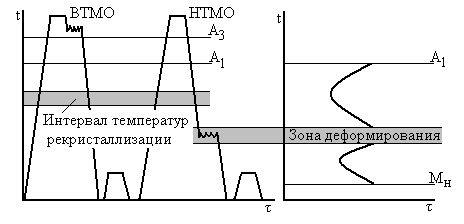 Рис. 4.7. Схемы различных вариантов термомеханической обработкиНТМО применяется к среднеуглеродистым легированным сталям, закаливаемым на мартенсит. При НТМО деформации подвергается переохлажденный аустенит при температурах ниже А1 и температуры рекристаллизации, но выше температуры начала мартенситного превращения. Иногда НТМО называют аусформинг.Закалка деформированного после ТМО аустенита образует более мелкие пластинки мартенсита.4.5. Механическое упрочнение поверхностиКроме рассматриваемых выше способов упрочнения поверхностного слоя применяются методы механического упрочнения. Один из них – дробеструйная обработка – упрочнение поверхности полностью обработанных изделий стальной и чугунной быстро летящей дробью, которая вызывает пластическую деформацию поверхностного слоя металла на глубину от 0,15 до 0,30 мм.Дробеструйная обработка упрочняет детали, работающие при знакопеременной нагрузке рессоры, пружины, торсионы, валы и т. д. После дробеструйной обработки, для сглаживания мелких вмятин, цилиндрические детали подвергают обкатке специальными роликами.Контрольные  вопросы:Написать конспект лекции и ответить на вопросы. 1.Что называется отжигом?2.Как влияет отжиг на свойства металла?3.Для чего производится закалка? 4.Что такое нормализация?5.Как влияет темпмратура и скорость охлаждения металла?6.Какие существуют способы закалк?7.Какие процессы относятся к химико-термичиеской обработке металлов?